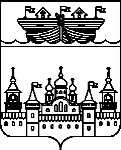 СЕЛЬСКИЙ СОВЕТ КАПУСТИХИНСКОГО СЕЛЬСОВЕТАВОСКРЕСЕНСКОГО МУНИЦИПАЛЬНОГО РАЙОНАНИЖЕГОРОДСКОЙ ОБЛАСТИРЕШЕНИЕ9 февраля 2021	№ 5О внесении изменения в Порядок назначения и проведения собраний граждан в целях рассмотрения и обсуждения вопросов внесения инициативных проектов в Капустихинском сельсовете Воскресенского муниципального района Нижегородской области утвержденного решением сельского Совета  Капустихинского сельсовета Воскресенского муниципального района Нижегородской области от 30 декабря 2020 № 49.В соответствии с Федеральным законом от 06.10.2003 № 131-ФЗ «Об общих принципах организации местного самоуправления в Российской Федерации», руководствуясь Уставом Капустихинского сельсовета Воскресенского муниципального района Нижегородской области, в целях приведения нормативных правовых актов в соответствие с действующим законодательством, сельский Совет решил:1.Внести в Порядок назначения и проведения собраний граждан в целях рассмотрения и обсуждения вопросов внесения инициативных проектов в Капустихинском сельсовете Воскресенского муниципального района Нижегородской области утвержденного решением сельского Совета Капустихинского сельсовета Воскресенского муниципального района Нижегородской области от 30 декабря 2020 года № 49 следующие изменения:1.1.Дополнить Порядок назначения и проведения собраний граждан в целях рассмотрения и обсуждения вопросов внесения инициативных проектов в Капустихинском сельсовете Воскресенского муниципального района Нижегородской области, утвержденный решением сельского Совета Капустихинского сельсовета Воскресенского муниципального района Нижегородской области от 30 декабря 2020 года № 49 приложением 1, согласно приложению 1 к настоящему решению.2.Обнародовать настоящее решение на информационном стенде администрации и разместить на официальном сайте администрации Воскресенского муниципального района Нижегородской области.3.Контроль за исполнением настоящего решения возложить на главу администрации Капустихинского сельсовета Воскресенского муниципального района Нижегородской области Афоньшину Любовь Ивановну.4.Настоящее решение вступает в силу со дня обнародования.Глава местного самоуправления                                                    У.Б. БарановаПриложение 1к решению сельского СоветаКапустихинского сельсовета Воскресенского муниципального района Нижегородской области от 9 февраля 2021 года № 5«Приложение 1к порядку назначения и проведения собраний граждан в целях рассмотрения и обсуждения вопросов внесения инициативных проектов в Капустихинском сельсовете Воскресенского муниципального района Нижегородской области утвержденного решением сельского Совета  Капустихинского сельсовета Воскресенского муниципального района Нижегородской области от 30 декабря 2020 года № 49ПОДПИСНОЙ ЛИСТМы, нижеподписавшиеся, поддерживаем инициативу о проведении__________________________________________________________________________________ собрания(сроки и предполагаемая территория проведения собрания граждан)граждан с формулировкой вопроса ___________________________________________________________________________________________________________________________Члены инициативной группы:1. ___________________________________________________________________________(Фамилия,  имя,  отчество,  дата  рождения,  место  жительства,  серия и номерпаспорта  или  иного  документа,  удостоверяющего  личность,  подпись  и  датаподписи)2. ___________________________________________________________________________(Фамилия,  имя,  отчество,  дата  рождения,  место  жительства,  серия и номерпаспорта  или  иного  документа,  удостоверяющего  личность,  подпись  и  датаподписи)...10. __________________________________________________________________________(Фамилия,  имя,  отчество,  дата  рождения,  место  жительства,  серия и номерпаспорта  или  иного  документа,  удостоверяющего  личность,  подпись  и  датаподписи)...Подписной лист удостоверяю_____________________________________________________________________________(фамилия,  имя,  отчество,  дата  рождения,  место  жительства,  серия и номерпаспорта или иного документа, удостоверяющего личность гражданина, собиравшегоподписи)(Подпись и дата)NN Фамилия, имя, 
отчество   Дата  
рожденияАдрес места   
жительства   Серия, номер паспорта  (иного документа, удостоверяющеголичность    
гражданин)   Дата  
подписиПодпись1. 2. ...10....